Bayerischer Gewichtheber- und Kraftsportverband e.V.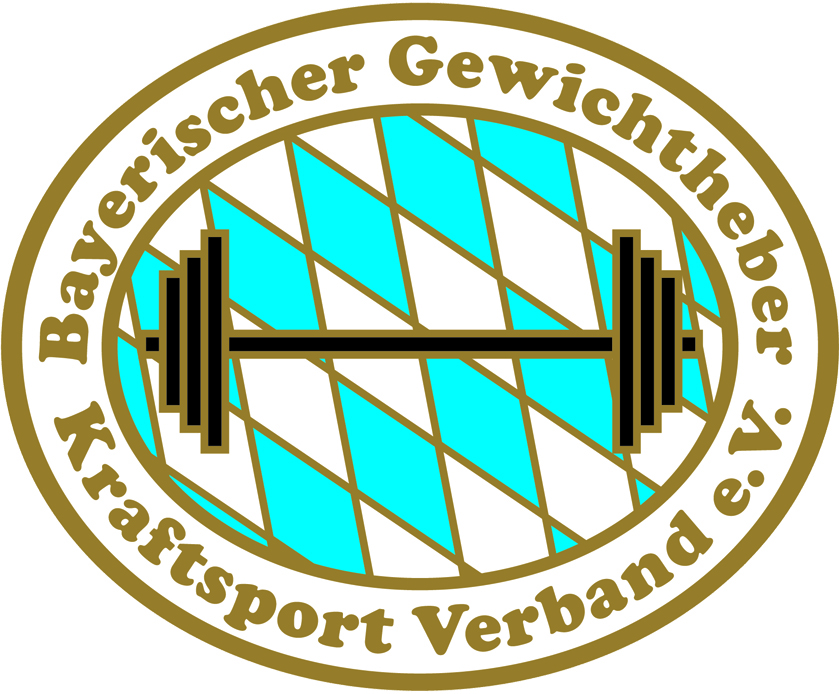 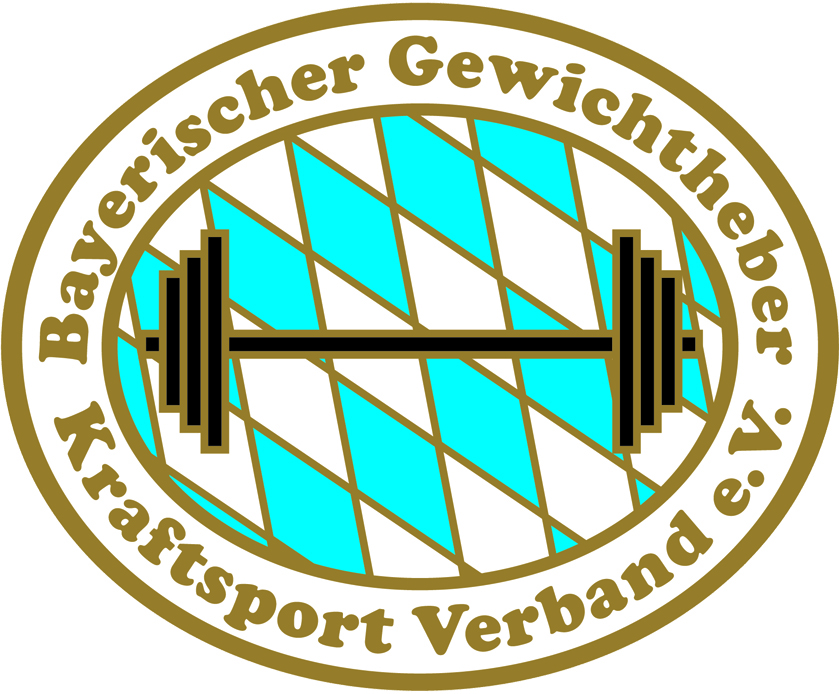 Georg-Brauchle-Ring 93  80992 München  Tel.: 089/15702360   www.bgkv.deE H R U N G S A N T R A G  [Stand 11.2014]Den Antrag bitte mit Schreibmaschine oder in leserlicher Druckschrift vollständig ausfüllen und spätestens 8 Wochen vor der Ehrung über den Bezirksvorsitzenden beim BGKV einreichen.1. Antragsteller						2. Personalien des zu Ehrenden   Geb.-Datum .....................Verein bzw. Gliederung des Verbandes			Name, Vorname ....................................................................................................................................			Anschrift ...............................................................................		   		3. Gemäß Ehrenordnung des BGKV wird der Antrag auf Verleihung der/des........................................................................................			(EO III.1 - Sportliche Erfolge)........................................................................................			(EO) III.2 - Funktionsträger)........................................................................................			(EO) III.3 - Besondere Verdienste)gestellt. Angaben über die Wertung der beantragten Ehrung siehe unten.4. Termin der Ehrung ................................		5. Versandanschrift .............................................................Ort, Datum ..................................................		...................................................................................................................................................................		..............................................................................................        Unterschrift des Antragstellers				       Unterschrift des Bezirksvorsitzenden....................................................................			EDV-Eintrag am ....................... durch .................................          VP-Verwaltung/Organisation___________________________________________________________________________________________________III. 1 Sportliche ErfolgeTitel/Platzierung				Gew.-Klasse		Leistung			Datum.............................................................	.......................		......................		....................................................................................	.......................		......................		.......................	.............................................................	.......................		......................		....................................................................................	.......................		......................		....................................................................................	.......................		......................		.......................III. 2 Funktionsträger	 ............................................................	von ...............	bis ...............=      Jahre			............................................................	von ...............	bis ...............=      Jahre			............................................................	von ...............	bis ...............=      Jahre			.............................................................	von ...............	bis ...............=      Jahre			............................................................	von ............... 	bis ...............=      JahreIII. 3 Besondere Verdienste................................................................................................................................................................................................